	КАРАР                                          №1                         ПОСТАНОВЛЕНИЕ                 10 январь 2024 йыл                                                        10 января 2024 года  Об утверждении Плана мероприятий по защите прав потребителей на территории сельского поселения Бахтыбаевский сельсовет муниципального района Бирский район Республики Башкортостанна 2024-2029 годыВ целях совершенствования работы по обеспечению реализации федерального законодательства о защите прав потребителей, повышения эффективности действующей системы законных интересов и прав граждан на территории сельского поселения Бахтыбаевский сельсовет муниципального района Бирский район Республики Башкортостан, Администрация сельского поселения Бахтыбаевский сельсовет муниципального района Бирский район Республики Башкортостан п о с т а н о в л я е т:Утвердить План мероприятий по защите прав потребителей на территории сельского поселения Бахтыбаевский сельсовет муниципального района Бирский район Республики Башкортостан (Прилагается).Настоящее постановление подлежит обнародованию в установленном порядке и размещению на официальном сайте Администрации сельского поселения Бахтыбаевский сельсовет муниципального района Бирский район Республики Башкортостан.Настоящее постановление вступает в силу на следующий день, после его размещения на официальном сайте.Контроль за исполнением настоящего постановления оставляю за собой.Глава сельского поселения	Р.Р.БайрамовПриложение № 1План мероприятийпо защите прав потребителейна территории сельского поселения Бахтыбаевский сельсовет муниципального района            Бирский район Республики Башкортостанна 2024-2029 годы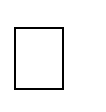 Башкортостан РеспубликаҺыБӨрӨ районымуниципаль районыныҢБАХТЫБАЙ   ауыл советыауыл билӘмӘҺехакимиӘте 452476, Башкортостан РеспубликаһыБөрө районы, Бахтыбай ауылы, Панфилов урамы, 17Тел. 3-96-54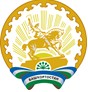    АДМИНИСТРАЦИЯСЕЛЬСКОГО ПОСЕЛЕНИЯ  БАХТЫБАЕВСКИЙ СЕЛЬСОВЕТ МУНИЦИПАЛЬНОГО РАЙОНА          БИРСКИЙ РАЙОН РЕСПУБЛИКИ БАШКОРТОСТАН 452476,Республика Башкортостан Бирский район, село Бахтыбаево, ул.Панфилова,17Тел. 3-36-54№ п/пНаименование мероприятийСрок исполненияОтветственный исполнитель1. Организационные вопросы1. Организационные вопросы1. Организационные вопросы1. Организационные вопросы1.Определение ответственного руководителя и уполномоченного на то лица по осуществлению личного приема граждан по вопросам защиты прав потребителей в администрации сельского поселения Бахтыбаевский сельсовет муниципального района Бирский район Республики Башкортостан.1 раз в годАдминистрация сельского поселения Бахтыбаевскийсельсовет муниципальногорайона Бирский район Республики Башкортостан2. Информирование и просвещение населения по вопросам защиты прав потребителей2. Информирование и просвещение населения по вопросам защиты прав потребителей2. Информирование и просвещение населения по вопросам защиты прав потребителей2. Информирование и просвещение населения по вопросам защиты прав потребителей2.Информирование населения через официальный сайт администрации сельскогопоселения Бахтыбаевский сельсоветЕжегодномуниципального района бирский район Республики Башкортостан в Информационно-телекоммуникационной сети «Интернет»:- о сотруднике администрации сельского поселения ответственном за работу поАдминистрация сельского поселениявопросам защиты прав потребителей с указанием контактного телефона и адреса электронной почты,- о безвозмездном предоставлении населению информационных услуг по защите прав потребителей (консультирование,рассмотрение обращений, оказаниеБахтыбаевский сельсовет муниципального района Бирский район Республики Башкортостансодействия в составлении претензионных материалов (досудебных претензий, заявлений, исковых заявлений)),- о нормативно-правовых актах в сфере защиты прав потребителей,Госкомитет РБ по торговле(по согласованию)- об Интернет портале по защите прав потребителей Республики Башкортостан(http://zpprb.org/),- об информационно-аналитическом портале«Открытое качество» РеспубликиБашкортостан (https://kachestvorb.ru)3.Организация выставочных экспозиций (информационных материалов (печатных буклетов, брошюр и т.д.)) по вопросам защиты прав потребителей в администрации сельского поселения.ЕжегодноАдминистрация сельского поселения Бахтыбаевский сельсоветмуниципального района Бирский районРеспублики Башкортостан,Госкомитет РБ по торговле(по согласованию)3. Оказание практической помощи населению3. Оказание практической помощи населению3. Оказание практической помощи населению3. Оказание практической помощи населению4.Прием и консультация граждан по вопросам защиты прав потребителей.По мере необходимостиАдминистрация сельского поселенияБахтыбаевский сельсовет муниципального района Бирский район Республики Башкортостан,Госкомитет РБ по торговле(по согласованию)5.Рассмотрение письменных и устных обращений (заявлений, жалоб) потребителей, в том числе поступивших на личном приемеПостоянноАдминистрация сельского поселенияБахтыбаевскийграждан, через Информационно- телекоммуникационную сеть «Интернет» исельсовет муниципальногопочтовой связью.района Бирский район Республики Башкортостан,Госкомитет РБ поторговле(по согласованию)6.Оказание консультативно-правовой помощи потребителям в составлении (написании) претензионного материала (досудебных претензий, заявлений, исковых заявлений).По мере необходимостиАдминистрация сельского поселенияБахтыбаевский сельсовет муниципального района Бирский район Республики Башкортостан, Госкомитет РБ по торговле(по согласованию)7.Ведение Журнала регистраций заявлений (жалоб), обращений по вопросам защиты прав потребителей.При поступлении заявления (жалобы)Администрация сельского поселенияБахтыбаевский сельсовет муниципального района Бирский район Республики Башкортостан4. Взаимодействие администрации сельского поселенияв области защиты прав потребителей с Государственным комитетом РеспубликиБашкортостан по торговле и защите прав потребителей4. Взаимодействие администрации сельского поселенияв области защиты прав потребителей с Государственным комитетом РеспубликиБашкортостан по торговле и защите прав потребителей4. Взаимодействие администрации сельского поселенияв области защиты прав потребителей с Государственным комитетом РеспубликиБашкортостан по торговле и защите прав потребителей4. Взаимодействие администрации сельского поселенияв области защиты прав потребителей с Государственным комитетом РеспубликиБашкортостан по торговле и защите прав потребителей8.Мониторинг официального Интернет сайта Государственного комитета Республики Башкортостан по торговле и защите прав потребителей. Ознакомление с образцамиПостоянноАдминистрация сельского поселенияБахтыбаевский сельсоветпретензионных материалов (досудебных претензий, заявлений, исковых заявлений).муниципального района Бирский район Республики Башкортостан9.Осуществление взаимодействия с отделом защиты прав потребителей Государственного комитета Республики Башкортостан по торговле и защите прав потребителей:тел. +7 (347) 218-09-78По мере необходимостиАдминистрация сельского поселенияБахтыбаевский сельсовет муниципального района Бирский район Республики Башкортостан